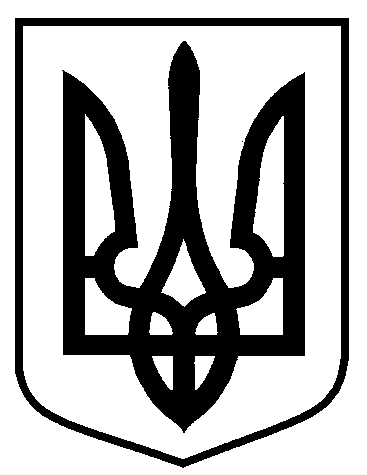 Сумська міська рада		Виконавчий комітетРІШЕННЯвід 24.06.2022  № 248На підставі заяв від суб’єкта господарювання щодо анулювання дозволів на розміщення зовнішньої реклами, відповідно до частин 1 пункту 6.1 розділу 6 Правил розміщення зовнішньої реклами на території Сумської міської об’єднаної територіальної громади, затверджених рішенням виконавчого комітету Сумської міської ради  від 07.07.2020 № 343, пункту 7 статті 41 Закону України «Про дозвільну систему у сфері господарської діяльності»,  керуючись статтею 40 Закону України «Про місцеве самоврядування в Україні», виконавчий комітет Сумської міської радиВИРІШИВ:	Анулювати дозволи на розміщення зовнішньої реклами ФОП Баранової Оксани Миколаївни відповідно до додатку до цього рішення.Міський голова 									О.М. ЛисенкоКривцов 700-103Розіслати: Кривцову А.В.Про анулювання дозволів на розміщення зовнішньої реклами на території Сумської міської територіальної громади ФОП Баранової Оксани Миколаївни